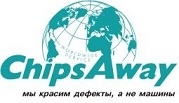 ОПИСАНИЕ ФРАНШИЗЫ ChipsAwayChipsAway - это современные, инновационные и уникальные технологии локального ремонта повреждений кузова, салона и колесных дисков автомобиля, без демонтажа деталей автомобиля и без нарушения качества заводской сборки. Технология позволяет произвести ремонт за 4 часа, при максимальном сохранении заводского лакокрасочного покрытия, с использованием экологически чистых расходных материалов.ChipsAway - это сформированный пакет услуг по ремонту автомобилей, на основе которого создан стабильный, рентабельный (возможно семейный), высоко технологичный частный бизнес с сетью технических центров под единым брендом «ChipsAway». Право на работу под брендом «ChipsAway» регистрируется в Роспатенте.Название ChipsAwayСтрана происхожденияВеликобританияТерритория развития франшизыРоссияВладелец Мастер-франшизыChipsAway РоссияГод начала работы и франчайзинговой деятельностиВ мире: 1988 г, франчайзинг с 1994 г.В России: 1998 г, франчайзинг с 2007 гСфера деятельностиЛокальный ремонт лакокрасочного покрытия кузова автомобиля.Ремонт повреждений салона автомобиля.Беспокрасочное удаление  вмятин на кузове автомобиля.Устранение повреждений пластиковых элементов автомобиля.Ремонт легкосплавных колесных дисков.Полировки, защитные нано-покрытия.Города / регионы России,где представлены франшизыМосква(8), Санкт-Петербург(4), Екатеринбург(2), Краснодар, Сургут, Тюмень, Пермь, Томск, Нижневартовск, Воронеж, Хабаровск, Сочи, Нижний Новгород, Коломна, Казань, Челябинск, Улан-Удэ, Новосибирск, Ленинск-Кузнецкий, Белгород, Кемерово, Липецк.Обычная лицензия (паушальный взнос, стоимость франшизы)1 700 000 руб.-2 900 000 руб.Стоимость рассчитывается по ряду экономических показателейВ стоимость лицензии входит:Уникальная технология с лицензией на право деятельности под торговой маркой ChipsAway (регистрация в Роспатенте).Полный курс обучения на базе собственного учебного центра: 4 сотрудника и 1 управляющий (собственник) — 2 месяца, по технологиям локального ремонта AquaClear, TrimFix и DentsAway.Набор необходимого оборудования (комплект оборудования для 2 мастеров и колориста).Комплект расходных материалов (на 1-2 месяца работы).Корпоративная документация и рекламные материалы.Учетная программа, разработанная специально под специфику работы технического центра ChipsAway. Стандарты маркетинговой поддержки технических центров ChipsAway; программа мотивации персонала.Детальная консультация и маркетинговое сопровождение по открытию и продвижению технического центра ChipsAway, все необходимые макеты для производства рекламных продуктов.Включение нового технического центра ChipsAway во все партнерские программы по продвижению торговой марки ChipsAway, корпоративный сайт, единую информационную линию.Роялти15 000 руб.Ежемесячный платёж начиная с 3-го месяца работыРекламные отчисленияЕжемесячные отсутствуют.Возможна совместная общероссийская рекламная кампанияСрок окупаемости инвестицийСредний срок – 8-10 мес. Мин. сумма инвестиций без учета стоимости франшизы150 000 – 700 000 руб.Требования к потенциальному франчайзи; Требования к месту для франчайзингового объектаК франчайзи:новое юридическое лицо или ИП, с упрощенной или вмененной системой налогообложения.К помещению:фасадное расположение по отношению к оживленной автомобильной дороге (желательно); первая линия домов;помещение на размещение 4-10 автомобилей, норма одного машиноместа: 24 кв. м./автомобиль, общей площадью 180-300 кв.м;светлые, моющиеся стены и полы;высота потолков, не ниже 2,80 м;компрессор, пневмолиния, посты подготовки воздуха;высокая освещенность (1 светильник  на 2 кв. м.);наличие электропитания 220-380V под нагрузку 10 кВт и более;водоснабжение, водоотвод;температурный режим: не ниже 18 С.Информация о франчайзереРоссийское отделение компании ChipsAway работает в РФ уже  более 10-ти лет и имеет в Москве сеть своих технических центров, в том числе и Центр подготовки специалистов.Дополнительная информацияКонсультации и сопровождение:организация и развитие бизнеса;помощь в подборе и обучении персонала;юридическое, бухгалтерское, маркетинговое сопровождение;поставка оригинальных расходных материалов и инструментов; материально-техническая поддержка.ФРАНШИЗА ChipsAway КонтактыЦЕНТРАЛЬНЫЙ ОФИС CHIPSAWAY РОССИЯАдрес: Москва, Электродный пр-д., д. 6, стр. 2Метро: Шоссе ЭнтузиастовТелефон: +7 (495) 783-44-90; Факс: 783-44-91Сайт франчайзинга в России:http://www.chipsaway.suСайт технических центров в г. Москве и регионах:http://www.chipsaway.ruПрезентация франчайзинга ChipsAway:http://www.chipsaway.su/prezent/